Итоговая ведомость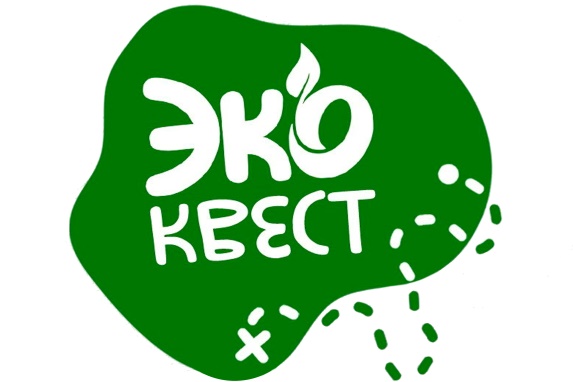 Название командыЗаработанные баллыТАК – «Geen tean»159,5КИПТСУ – «Эпекорята»159ТКСТ – «Друзья перироды»155СПК – «Экоайтишники»147ТГПК – «Экопед»147ТТИТ – «Сухой лист»144КСПК – «Экостуденты»128,5ПКТ – «Ежи»127ТЛТ – «Динамин»115